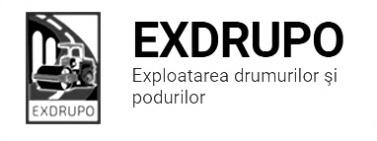 Notă informativăcu privire la lucrările de întreţinere şi salubrizare a infrastructurii rutieresect. Centru: executate 29.09.2021:Salubrizarea mecanizată: str. V. Trandafirilor, str. Melestiu, str. Inculeț, str. Testimițeanu, str. Gh. Cașu, str. M. Mică, str. I. C. Suruceanu, str. C. Vîrnav, str. T. Strișcă, str. P. Ungureanu.   Decapare/transportare b/a uzat: șos. Hîncești, 176 (pasaj.subt.)-5curse.Amenajare pietriș:  șos. Hîncești, 176 (pasaj.subt.)-4,3t.Demolare beton: șos. Hîncești-Spicului (pasaj. subt)-1,5m3.Excavare sol:  șos. Hîncești-Spicului (pasaj. subt)-30m3.Săpătură manuală: șos. Hîncești-Spicului (pasaj. subt)-10m3.executate 29-30.09.2021 (în noapte):Salubrizarea mecanizată:  str. Ismail, bd. D. Cantemir, bd. Gagarin, bd. Negruzzi, Aleea Gării, str. Ciuflea, Viaduc, bd. Șt. cel Mare, str. P. Halippa, șos. Hîncești, str. Gh. Asachi, str. V. Alecsandri.  planificate 30.09.2021: Decapare/transportare b/a uzat: șos. Hîncești, 176 (pasaj.subt.).Amenajare pietriș: șos. Hîncești, 176 (pasaj.subt.).  Montare bordure: șos. Hîncești, 176 (pasaj.subt.).  sect. Buiucani: 	executate 29.09.2021:Salubrizarea mecanizată: bd. A. Iulia, str. A. Sciusev, str. C. Stere, str. V. Belinski.Salubrizarea manuală: bd. A. Iulia-1cursă.Amenajare beton asfaltic: bd. A. Iulia-285,35t b/a fin.planificate 30.09.2021:Frezarea părții carosabile:bd. A: Iulia.Salubrizarea manuală: str. I. Pelivan, 30/2.Amenajare pietriș: str. I. Pelivan, 30/2.  Amenajare beton asfaltic: str. I. Pelivan, 30/2.  sect. Rîşcani:executate 29.09.2021:Salubrizarea manuală: str. Albișoara-Renașterii (tr.)-1cursă. Amenajare sol: str. Albișoara-Renașterii (tr.)-10t.Amenajare pietriș: str. Albișoara-Renașterii (tr.)-4,7t.     Amenajare beton asfaltic: str. Albișoara-Renașterii (tr.)-489m2. executate 29-30.09.2021 (în noapte):Salubrizarea mecanizată: C. Mișilor, bd. Renașterii, str. Kiev, bd. Moscova, C. Orheiului, str. Petricani. planificate 30.09.2021:Frezarea denivelări: C. Ieșilor, str. B. Bodoni.     Excavare/transportare sol: C. Orheiului (mina).Amenajare pietriș: C. Orheiului (mina), str. Albișoara-M. Viteazul.  sect. Botanica:executate 29.09.2021:Salubrizarea mecanizată:  bd., Dacia-Aeroport, șos. Muncești, bd. Decebal, str. Sarmizegetusa.   Amenajare beton asfaltic: bd. Decebal-135t. planificate 30.09.2021:Amenajare beton asfaltic:  bd. Decebal.   sect. Ciocana:executate 29-30.09.2021 (în noapte):Salubrizarea mecanizată: str. Voluntarilor, str. M. Manole, str. Sargidava, str. M. Drăgan, str. M. Spătarul, str. Bucovina.  planificate 30.09.2021:Frezarea părții carosabile:str. P. Zadnipru, 14/4.Excavare/transportare gunoi: str. P. Zadnipru, 14/4.Amenajare pietriș: str. P. Zadnipru, 14/4.Reparația canalizării pluviale: str. P. Zadnipru, 14/4.sect. OCR:executate 29-30.09.2021 (în noapte):Aplicarea marcajului rutier:  str. Zelinski-80m2, str. T. Vladimirescu-130m2.planificate 30.09.2021:Aplicarea marcajului rutier: str. T. Vladimirescu, Parcul Alunelul.  sect. Întreținerea canalizării pluviale:executate 29.09.2021:Reparația canalizării pluviale:str. C.Stere-1gril.inst., str. Petricani-2gril.inst., str. M. Manole-3gril.inst.  Curățirea canalizării pluviale: bd. A. Iulia-38buc., 2curse gunoi, C. Basarabiei-5m3 săp.man.Verificarea video a rețelelor de canalizare pluviale: bd. A. Iulia.   planificate 30.09.2021:Reparația canalizării pluviale: bd. A. Iulia, str. N. Costin.         Curățirea canalizării pluviale:   str. N. Costin, C. Basarabiei.sect. Specializat îninfrastructură (pavaj):executate 29.09.2021:Amenajare/compactare pietriș:  com. Țînțăreni, str. V. Alecsandri-  planificate 30.09.2021:Amenajare/compactare pietriș:  com. Țînțăreni, str. V. Alecsandri.sect. Specializat în infrastructură (restabilirea învelișului asfaltic):planificate 30.09.2021:Montare bordure:  bd. C. Vodă, 19/1.Ex. 022 47 12 93